Клуб-ресторан «Америка» предлагает проведение предновогодних корпоративных мероприятий: 4 зала на выбор, стильный интерьер, меню от 2000 рублей на гостя, развлекательная программа. 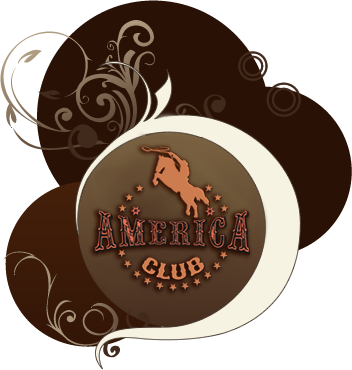 Примеры меню банкета на 1 человека:                                    1 вариант                                      2 вариант                                      5 вариант1Кол-во,гр.       Итого                                                                        2000 руб50№ п/п№ п/п№ п/п№ п/п№ п/пНАИМЕНОВАНИЕ       БЛЮДНАИМЕНОВАНИЕ       БЛЮДКол-во,гр.Кол-во,гр.Кол-во,гр.Кол-во,гр.Кол-во,гр.Кол-во,гр.Кол-во,гр.Кол-во,гр.11111Сочная буженина с черносливом и чеснокомСочная буженина с черносливом и чесноком50505050505050502222Рулет из говядины с черносливомРулет из говядины с черносливомРулет из говядины с черносливомРулет из говядины с черносливомРулет из говядины с черносливомРулет из говядины с черносливом505050503333Витки из лосося шеф-посола фаршированныеВитки из лосося шеф-посола фаршированныеВитки из лосося шеф-посола фаршированныеВитки из лосося шеф-посола фаршированныеВитки из лосося шеф-посола фаршированныеВитки из лосося шеф-посола фаршированные50505050сыром фета и красной икройсыром фета и красной икройсыром фета и красной икройсыром фета и красной икройсыром фета и красной икройсыром фета и красной икрой4444Бабушкино лукошкоБабушкино лукошкоБабушкино лукошкоБабушкино лукошкоБабушкино лукошкоБабушкино лукошко50505050Огурцы соленые, черемша, квашеная капуста, чеснок маринованныйОгурцы соленые, черемша, квашеная капуста, чеснок маринованныйОгурцы соленые, черемша, квашеная капуста, чеснок маринованныйОгурцы соленые, черемша, квашеная капуста, чеснок маринованныйОгурцы соленые, черемша, квашеная капуста, чеснок маринованныйОгурцы соленые, черемша, квашеная капуста, чеснок маринованный5555Микс из маринованных овощейМикс из маринованных овощейМикс из маринованных овощейМикс из маринованных овощейМикс из маринованных овощейМикс из маринованных овощей505050506666Салат "Охотничий"Салат "Охотничий"Салат "Охотничий"Салат "Охотничий"Салат "Охотничий"Салат "Охотничий"100100100100Язык, колбаса т/к, ветчина, бекон, огурец соленый,Язык, колбаса т/к, ветчина, бекон, огурец соленый,Язык, колбаса т/к, ветчина, бекон, огурец соленый,Язык, колбаса т/к, ветчина, бекон, огурец соленый,Язык, колбаса т/к, ветчина, бекон, огурец соленый,Язык, колбаса т/к, ветчина, бекон, огурец соленый,картофель, помидоры, майонез, маслиныкартофель, помидоры, майонез, маслиныкартофель, помидоры, майонез, маслиныкартофель, помидоры, майонез, маслиныкартофель, помидоры, майонез, маслиныкартофель, помидоры, майонез, маслины7777Салат "Заморский"Салат "Заморский"Салат "Заморский"Салат "Заморский"Салат "Заморский"Салат "Заморский"100100100100Тунец, яблоки, лук красный, фасоль консервированная,Тунец, яблоки, лук красный, фасоль консервированная,Тунец, яблоки, лук красный, фасоль консервированная,Тунец, яблоки, лук красный, фасоль консервированная,Тунец, яблоки, лук красный, фасоль консервированная,Тунец, яблоки, лук красный, фасоль консервированная,сок лимона, майонезсок лимона, майонезсок лимона, майонезсок лимона, майонезсок лимона, майонезсок лимона, майонез8888Салат "Фермер"Салат "Фермер"Салат "Фермер"Салат "Фермер"Салат "Фермер"Салат "Фермер"100100100100Куриное филе, корень сельдерея,картофель, бекон,Куриное филе, корень сельдерея,картофель, бекон,Куриное филе, корень сельдерея,картофель, бекон,Куриное филе, корень сельдерея,картофель, бекон,Куриное филе, корень сельдерея,картофель, бекон,Куриное филе, корень сельдерея,картофель, бекон,яйцо, зеленый горошек, чеснокяйцо, зеленый горошек, чеснокяйцо, зеленый горошек, чеснокяйцо, зеленый горошек, чеснокяйцо, зеленый горошек, чеснокяйцо, зеленый горошек, чеснок9999Судак в белом вине с картофельным крокетомСудак в белом вине с картофельным крокетомСудак в белом вине с картофельным крокетомСудак в белом вине с картофельным крокетомСудак в белом вине с картофельным крокетомСудак в белом вине с картофельным крокетом130/150/50130/150/50130/150/50130/150/5010101010Хлебная корзинкаХлебная корзинкаХлебная корзинкаХлебная корзинкаХлебная корзинкаХлебная корзинка 1/90 1/90 1/90 1/9011111111Фруктовая тарелкаФруктовая тарелкаФруктовая тарелкаФруктовая тарелкаФруктовая тарелкаФруктовая тарелка1/2001/2001/2001/20012121212Мороженое ассорти Мороженое ассорти Мороженое ассорти Мороженое ассорти Мороженое ассорти Мороженое ассорти 150/30150/30150/30150/30Подается в сладкой корзиночке с сиропом на выборПодается в сладкой корзиночке с сиропом на выборПодается в сладкой корзиночке с сиропом на выборПодается в сладкой корзиночке с сиропом на выборПодается в сладкой корзиночке с сиропом на выборПодается в сладкой корзиночке с сиропом на выборИтого:                                                                            Итого:                                                                            Итого:                                                                            Итого:                                                                            Итого:                                                                            Итого:                                                                            2500 руб2500 руб2500 руб2500 руб                             3 вариант                             3 вариант                             3 вариант                             3 вариант                             3 вариант                             3 вариант№ п/п№ п/п№ п/пНАИМЕНОВАНИЕ       БЛЮДНАИМЕНОВАНИЕ       БЛЮДНАИМЕНОВАНИЕ       БЛЮДКол-во,гр.Кол-во,гр.Кол-во,гр.Кол-во,гр.Кол-во,гр.Кол-во,гр.Кол-во,гр.1Фаршированные роллы из языкаФаршированные роллы из языкаФаршированные роллы из языкаФаршированные роллы из языкаФаршированные роллы из языкаФаршированные роллы из языкаФаршированные роллы из языка505050502Мусс из розовых креветокМусс из розовых креветокМусс из розовых креветокМусс из розовых креветокМусс из розовых креветокМусс из розовых креветокМусс из розовых креветок50505050Подается в шотахПодается в шотахПодается в шотахПодается в шотахПодается в шотахПодается в шотахПодается в шотах3Красная икра- подается в тарталетках илиКрасная икра- подается в тарталетках илиКрасная икра- подается в тарталетках илиКрасная икра- подается в тарталетках илиКрасная икра- подается в тарталетках илиКрасная икра- подается в тарталетках илиКрасная икра- подается в тарталетках или30303030икорницах на льдуикорницах на льдуикорницах на льдуикорницах на льдуикорницах на льдуикорницах на льдуикорницах на льду4Сырная тарелкаСырная тарелкаСырная тарелкаСырная тарелкаСырная тарелкаСырная тарелкаСырная тарелка50505050Пармезан, чеддер, эмменталь, моцареллаПармезан, чеддер, эмменталь, моцареллаПармезан, чеддер, эмменталь, моцареллаПармезан, чеддер, эмменталь, моцареллаПармезан, чеддер, эмменталь, моцареллаПармезан, чеддер, эмменталь, моцареллаПармезан, чеддер, эмменталь, моцарелла5Помидорки конкассе с грибным муссомПомидорки конкассе с грибным муссомПомидорки конкассе с грибным муссомПомидорки конкассе с грибным муссомПомидорки конкассе с грибным муссомПомидорки конкассе с грибным муссомПомидорки конкассе с грибным муссом505050506Рулетики из баклажан с помидорами,Рулетики из баклажан с помидорами,Рулетики из баклажан с помидорами,Рулетики из баклажан с помидорами,Рулетики из баклажан с помидорами,Рулетики из баклажан с помидорами,Рулетики из баклажан с помидорами,50505050запеченные под сыром моцареллазапеченные под сыром моцареллазапеченные под сыром моцареллазапеченные под сыром моцареллазапеченные под сыром моцареллазапеченные под сыром моцареллазапеченные под сыром моцарелла7Салат "Оливье" с семгойСалат "Оливье" с семгойСалат "Оливье" с семгойСалат "Оливье" с семгойСалат "Оливье" с семгойСалат "Оливье" с семгойСалат "Оливье" с семгой1001001001008Салат "Дюссельдорф"Салат "Дюссельдорф"Салат "Дюссельдорф"Салат "Дюссельдорф"Салат "Дюссельдорф"Салат "Дюссельдорф"Салат "Дюссельдорф"100100100100Копченое куриное филе, ананас, сыр камамбер,Копченое куриное филе, ананас, сыр камамбер,Копченое куриное филе, ананас, сыр камамбер,Копченое куриное филе, ананас, сыр камамбер,Копченое куриное филе, ананас, сыр камамбер,Копченое куриное филе, ананас, сыр камамбер,Копченое куриное филе, ананас, сыр камамбер,персики конс, миндаль, мята , мед, коньякперсики конс, миндаль, мята , мед, коньякперсики конс, миндаль, мята , мед, коньякперсики конс, миндаль, мята , мед, коньякперсики конс, миндаль, мята , мед, коньякперсики конс, миндаль, мята , мед, коньякперсики конс, миндаль, мята , мед, коньяк9Салат "Смак"Салат "Смак"Салат "Смак"Салат "Смак"Салат "Смак"Салат "Смак"Салат "Смак"100100100100Куриное филе, яйцо, лук красный, морковь по-корейски,Куриное филе, яйцо, лук красный, морковь по-корейски,Куриное филе, яйцо, лук красный, морковь по-корейски,Куриное филе, яйцо, лук красный, морковь по-корейски,Куриное филе, яйцо, лук красный, морковь по-корейски,Куриное филе, яйцо, лук красный, морковь по-корейски,Куриное филе, яйцо, лук красный, морковь по-корейски,Куриное филе, яйцо, лук красный, морковь по-корейски,Куриное филе, яйцо, лук красный, морковь по-корейски,Куриное филе, яйцо, лук красный, морковь по-корейски,Куриное филе, яйцо, лук красный, морковь по-корейски,майонезмайонезмайонезмайонезмайонезмайонезмайонез10Говядина, фаршированная грибами,Говядина, фаршированная грибами,Говядина, фаршированная грибами,Говядина, фаршированная грибами,Говядина, фаршированная грибами,Говядина, фаршированная грибами,Говядина, фаршированная грибами,150/120/30150/120/30150/120/30150/120/30обжаренная в гранатовом соусеобжаренная в гранатовом соусеобжаренная в гранатовом соусеобжаренная в гранатовом соусеобжаренная в гранатовом соусеобжаренная в гранатовом соусеобжаренная в гранатовом соусеГарнируется цикорием, перцем болгарским, зеленымГарнируется цикорием, перцем болгарским, зеленымГарнируется цикорием, перцем болгарским, зеленымГарнируется цикорием, перцем болгарским, зеленымГарнируется цикорием, перцем болгарским, зеленымГарнируется цикорием, перцем болгарским, зеленымГарнируется цикорием, перцем болгарским, зеленымгорошком, картофелем айдахо, соусом Демигляссгорошком, картофелем айдахо, соусом Демигляссгорошком, картофелем айдахо, соусом Демигляссгорошком, картофелем айдахо, соусом Демигляссгорошком, картофелем айдахо, соусом Демигляссгорошком, картофелем айдахо, соусом Демигляссгорошком, картофелем айдахо, соусом Демиглясс11Хлебная корзинкаХлебная корзинкаХлебная корзинкаХлебная корзинкаХлебная корзинкаХлебная корзинкаХлебная корзинка 1/90 1/90 1/90 1/9012Фруктовая тарелкаФруктовая тарелкаФруктовая тарелкаФруктовая тарелкаФруктовая тарелкаФруктовая тарелкаФруктовая тарелка1/2001/2001/2001/20013ТирамисуТирамисуТирамисуТирамисуТирамисуТирамисуТирамису135/50135/50135/50135/50Подается с любым сладким соусом на выбор,Подается с любым сладким соусом на выбор,Подается с любым сладким соусом на выбор,Подается с любым сладким соусом на выбор,Подается с любым сладким соусом на выбор,Подается с любым сладким соусом на выбор,Подается с любым сладким соусом на выбор,сливками и свежей мятойсливками и свежей мятойсливками и свежей мятойсливками и свежей мятойсливками и свежей мятойсливками и свежей мятойсливками и свежей мятой14Кофе/чай на выборКофе/чай на выборКофе/чай на выборКофе/чай на выборКофе/чай на выборКофе/чай на выборКофе/чай на выбор1/1501/1501/1501/150Итого:Итого:Итого:Итого:Итого:Итого:Итого:3000 руб3000 руб3000 руб3000 руб                             4 вариант                             4 вариант                             4 вариант                             4 вариант                             4 вариант                             4 вариант                             4 вариант№ п/п№ п/пНАИМЕНОВАНИЕ       БЛЮДНАИМЕНОВАНИЕ       БЛЮДНАИМЕНОВАНИЕ       БЛЮДНАИМЕНОВАНИЕ       БЛЮДНАИМЕНОВАНИЕ       БЛЮДНАИМЕНОВАНИЕ       БЛЮДНАИМЕНОВАНИЕ       БЛЮДКол-во,гр.Кол-во,гр.   1   1Тарелка мясная Тарелка мясная Тарелка мясная Тарелка мясная Тарелка мясная Тарелка мясная Тарелка мясная 5050Язык говяжий, буженина, ветчина, колбаса т/к,карбонад, подается с хреном и горчицейЯзык говяжий, буженина, ветчина, колбаса т/к,карбонад, подается с хреном и горчицейЯзык говяжий, буженина, ветчина, колбаса т/к,карбонад, подается с хреном и горчицейЯзык говяжий, буженина, ветчина, колбаса т/к,карбонад, подается с хреном и горчицейЯзык говяжий, буженина, ветчина, колбаса т/к,карбонад, подается с хреном и горчицейЯзык говяжий, буженина, ветчина, колбаса т/к,карбонад, подается с хреном и горчицейЯзык говяжий, буженина, ветчина, колбаса т/к,карбонад, подается с хреном и горчицей22Традиционный куриный рулет с абрикосомТрадиционный куриный рулет с абрикосомТрадиционный куриный рулет с абрикосомТрадиционный куриный рулет с абрикосомТрадиционный куриный рулет с абрикосомТрадиционный куриный рулет с абрикосомТрадиционный куриный рулет с абрикосом505033Пикантная селедочка с маринованным лукомПикантная селедочка с маринованным лукомПикантная селедочка с маринованным лукомПикантная селедочка с маринованным лукомПикантная селедочка с маринованным лукомПикантная селедочка с маринованным лукомПикантная селедочка с маринованным луком505044Бабушкино лукошко Бабушкино лукошко Бабушкино лукошко Бабушкино лукошко Бабушкино лукошко Бабушкино лукошко Бабушкино лукошко 5050Огурцы соленые, черемша, квашеная капуста, чеснок маринованныйОгурцы соленые, черемша, квашеная капуста, чеснок маринованныйОгурцы соленые, черемша, квашеная капуста, чеснок маринованныйОгурцы соленые, черемша, квашеная капуста, чеснок маринованныйОгурцы соленые, черемша, квашеная капуста, чеснок маринованныйОгурцы соленые, черемша, квашеная капуста, чеснок маринованныйОгурцы соленые, черемша, квашеная капуста, чеснок маринованный55Лодочки из болгарского перца с сырным муссомЛодочки из болгарского перца с сырным муссомЛодочки из болгарского перца с сырным муссомЛодочки из болгарского перца с сырным муссомЛодочки из болгарского перца с сырным муссомЛодочки из болгарского перца с сырным муссомЛодочки из болгарского перца с сырным муссом505066Салат "Мечта" Салат "Мечта" Салат "Мечта" Салат "Мечта" Салат "Мечта" Салат "Мечта" Салат "Мечта" 100100Говядина б/к, помидоры, перец болгарский, сырГовядина б/к, помидоры, перец болгарский, сырГовядина б/к, помидоры, перец болгарский, сырГовядина б/к, помидоры, перец болгарский, сырГовядина б/к, помидоры, перец болгарский, сырГовядина б/к, помидоры, перец болгарский, сырГовядина б/к, помидоры, перец болгарский, сыр77Салат "Нежность"Салат "Нежность"Салат "Нежность"Салат "Нежность"Салат "Нежность"Салат "Нежность"Салат "Нежность"100100Филе белой рыбы, яйцо, лук, сыр, рис, маслиныФиле белой рыбы, яйцо, лук, сыр, рис, маслиныФиле белой рыбы, яйцо, лук, сыр, рис, маслиныФиле белой рыбы, яйцо, лук, сыр, рис, маслиныФиле белой рыбы, яйцо, лук, сыр, рис, маслиныФиле белой рыбы, яйцо, лук, сыр, рис, маслиныФиле белой рыбы, яйцо, лук, сыр, рис, маслины88Салат "Княжеский"Салат "Княжеский"Салат "Княжеский"Салат "Княжеский"Салат "Княжеский"Салат "Княжеский"Салат "Княжеский"100100Опята маринованные, ветчина, сыр, помидорыОпята маринованные, ветчина, сыр, помидорыОпята маринованные, ветчина, сыр, помидорыОпята маринованные, ветчина, сыр, помидорыОпята маринованные, ветчина, сыр, помидорыОпята маринованные, ветчина, сыр, помидорыОпята маринованные, ветчина, сыр, помидорысвежие, яйцосвежие, яйцосвежие, яйцосвежие, яйцосвежие, яйцосвежие, яйцосвежие, яйцо99Традиционная котлета по-киевскиТрадиционная котлета по-киевскиТрадиционная котлета по-киевскиТрадиционная котлета по-киевскиТрадиционная котлета по-киевскиТрадиционная котлета по-киевскиТрадиционная котлета по-киевски1/130/1501/130/1501010Хлебная корзинкаХлебная корзинкаХлебная корзинкаХлебная корзинкаХлебная корзинкаХлебная корзинкаХлебная корзинка 1/90 1/901111Фруктовая тарелкаФруктовая тарелкаФруктовая тарелкаФруктовая тарелкаФруктовая тарелкаФруктовая тарелкаФруктовая тарелка1/2001/200 12 12Водка 0,25 (Русский стандарт, Царская)Водка 0,25 (Русский стандарт, Царская)Водка 0,25 (Русский стандарт, Царская)Водка 0,25 (Русский стандарт, Царская)Водка 0,25 (Русский стандарт, Царская)Водка 0,25 (Русский стандарт, Царская)Водка 0,25 (Русский стандарт, Царская)  1/250  1/250или вино 0,375 (Испания, Франция)                                                                     или вино 0,375 (Испания, Франция)                                                                     или вино 0,375 (Испания, Франция)                                                                           1/375      1/375      1/375      1/375      1/375      1/375      1/375   13   13   13Морс (сок, лимонад, мин.вода)Морс (сок, лимонад, мин.вода)Морс (сок, лимонад, мин.вода)      1/600      1/600      1/600      1/600      1/600      1/600      1/600Итого:Итого:Итого:  3000 руб.  3000 руб.  3000 руб.  3000 руб.  3000 руб.  3000 руб.  3000 руб.1Ассорти из сочной буженины и говяжьго языкаАссорти из сочной буженины и говяжьго языкаАссорти из сочной буженины и говяжьго языкаАссорти из сочной буженины и говяжьго языкаАссорти из сочной буженины и говяжьго языка5050Подается с хреном, горчицей, помидорками конкассеПодается с хреном, горчицей, помидорками конкассеПодается с хреном, горчицей, помидорками конкассеПодается с хреном, горчицей, помидорками конкассеПодается с хреном, горчицей, помидорками конкассе2Тарелка рыбнаяТарелка рыбнаяТарелка рыбнаяТарелка рыбнаяТарелка рыбная5050Форель, лосось, палтус, миноги маринованные, Форель, лосось, палтус, миноги маринованные, Форель, лосось, палтус, миноги маринованные, Форель, лосось, палтус, миноги маринованные, Форель, лосось, палтус, миноги маринованные, подается с зеленью, оливками, лимономподается с зеленью, оливками, лимономподается с зеленью, оливками, лимономподается с зеленью, оливками, лимономподается с зеленью, оливками, лимоном3Филе куриное со сладким перцем с чесночно-Филе куриное со сладким перцем с чесночно-Филе куриное со сладким перцем с чесночно-Филе куриное со сладким перцем с чесночно-Филе куриное со сладким перцем с чесночно-5050ореховым соусомореховым соусомореховым соусомореховым соусомореховым соусом4Мусс из розовых креветокМусс из розовых креветокМусс из розовых креветокМусс из розовых креветокМусс из розовых креветок50505Блинчики с лососем средней соли красной икройБлинчики с лососем средней соли красной икройБлинчики с лососем средней соли красной икройБлинчики с лососем средней соли красной икройБлинчики с лососем средней соли красной икрой50506Салат "Гнездо аиста"Салат "Гнездо аиста"Салат "Гнездо аиста"Салат "Гнездо аиста"Салат "Гнездо аиста"100100Ветчина, шинка, салат айсберг, помидоры, яйцоВетчина, шинка, салат айсберг, помидоры, яйцоВетчина, шинка, салат айсберг, помидоры, яйцоВетчина, шинка, салат айсберг, помидоры, яйцоВетчина, шинка, салат айсберг, помидоры, яйцо7Салат "Венский"Салат "Венский"Салат "Венский"Салат "Венский"Салат "Венский"100100Горбуша г/к, помидоры, картофель, маслины, майонезГорбуша г/к, помидоры, картофель, маслины, майонезГорбуша г/к, помидоры, картофель, маслины, майонезГорбуша г/к, помидоры, картофель, маслины, майонезГорбуша г/к, помидоры, картофель, маслины, майонез8Салат "Греческий"Салат "Греческий"Салат "Греческий"Салат "Греческий"Салат "Греческий"100100Помидоры, огурцы, перец болгарский, лук, маслины, фетаПомидоры, огурцы, перец болгарский, лук, маслины, фетаПомидоры, огурцы, перец болгарский, лук, маслины, фетаПомидоры, огурцы, перец болгарский, лук, маслины, фетаПомидоры, огурцы, перец болгарский, лук, маслины, фета9Медальоны из свининыМедальоны из свининыМедальоны из свининыМедальоны из свининыМедальоны из свинины120/100/75/30120/100/75/30Подаются с жульеном из белых грибов, отварным Подаются с жульеном из белых грибов, отварным Подаются с жульеном из белых грибов, отварным Подаются с жульеном из белых грибов, отварным Подаются с жульеном из белых грибов, отварным картофелем под грибным соусомкартофелем под грибным соусомкартофелем под грибным соусомкартофелем под грибным соусомкартофелем под грибным соусомкартофелем под грибным соусомкартофелем под грибным соусом10Хлебная корзинкаХлебная корзинкаХлебная корзинкаХлебная корзинкаХлебная корзинка 1/90 1/9011Фруктовая тарелкаФруктовая тарелкаФруктовая тарелкаФруктовая тарелкаФруктовая тарелка1/2001/20012Чизкейк классическийЧизкейк классическийЧизкейк классическийЧизкейк классическийЧизкейк классический110/30110/30Подается с сладким соусом на выборПодается с сладким соусом на выборПодается с сладким соусом на выборПодается с сладким соусом на выборПодается с сладким соусом на выбор13Кофе/чай на выборКофе/чай на выборКофе/чай на выборКофе/чай на выборКофе/чай на выбор1/1501/150 14Водка 0,25 (Русский стандарт, Царская)Водка 0,25 (Русский стандарт, Царская)Водка 0,25 (Русский стандарт, Царская)Водка 0,25 (Русский стандарт, Царская)Водка 0,25 (Русский стандарт, Царская)     1/250     1/250или вино 0,375 (Испания, Франция)или вино 0,375 (Испания, Франция)или вино 0,375 (Испания, Франция)или вино 0,375 (Испания, Франция)или вино 0,375 (Испания, Франция)    1/375    1/37515Морс (сок, лимонад, мин.вода)Морс (сок, лимонад, мин.вода)Морс (сок, лимонад, мин.вода)Морс (сок, лимонад, мин.вода)Морс (сок, лимонад, мин.вода)   1/600   1/600№ п/пИтого6 вариантНАИМЕНОВАНИЕ       БЛЮДИтого6 вариантНАИМЕНОВАНИЕ       БЛЮДИтого6 вариантНАИМЕНОВАНИЕ       БЛЮДИтого6 вариантНАИМЕНОВАНИЕ       БЛЮДИтого6 вариантНАИМЕНОВАНИЕ       БЛЮД3500 рубКол-во,гр.3500 рубКол-во,гр.1Тарелка  мяснаяТарелка  мяснаяТарелка  мяснаяТарелка  мяснаяТарелка  мясная5050Язык говяжий, буженина, ветчина, колбаса т/к,Язык говяжий, буженина, ветчина, колбаса т/к,карбонат, подается с хреном и горчицейкарбонат, подается с хреном и горчицей222Рулет из говядины с черносливомРулет из говядины с черносливом5050333Витки из лосося шеф-посола,  фаршированВитки из лосося шеф-посола,  фарширован5050ные сыром фета и красной икройные сыром фета и красной икрой444Пикантная селедочка с маринованным лукомПикантная селедочка с маринованным луком5050555Рулетики из баклажан  с помидорами, запеченные под сыром моцареллаРулетики из баклажан  с помидорами, запеченные под сыром моцарелла5050666Жульен грибнойЖульен грибной7575777Салат " Деревенский"Салат " Деревенский"100100Буженина, картофель, огурцы соленые, яйцо, шампиньоны, горошек, майонезБуженина, картофель, огурцы соленые, яйцо, шампиньоны, горошек, майонез888Салат "Барселона"Салат "Барселона"100100Язык говяжий, перец сладкий, салат китайский,Язык говяжий, перец сладкий, салат китайский,масло растительное, зеленьмасло растительное, зелень999Салат "Фризе"Салат "Фризе"100100Авокадо, куриное филе, помидоры, перец болгарский,Авокадо, куриное филе, помидоры, перец болгарский,сок лимона, майонезсок лимона, майонез101010Лосось на паруЛосось на пару120/100/60120/100/60Подается с картофельным пюре, розовым и Подается с картофельным пюре, розовым и шпинатным соусом, с красной икройшпинатным соусом, с красной икрой111111Хлебная корзинкаХлебная корзинка 1/90 1/90121212Фруктовая тарелкаФруктовая тарелка1/2001/200131313Штрудель яблочный (вишневый)Штрудель яблочный (вишневый)150/30150/30Подается с любым сладким соусом на выбор, мятойПодается с любым сладким соусом на выбор, мятой141414Кофе/чай на выборКофе/чай на выбор          1/150          1/150  15  15  15Водка 0,25 (Русский стандарт, Царская)Водка 0,25 (Русский стандарт, Царская)         1/250         1/250или вино 0,375 (Испания, Франция)или вино 0,375 (Испания, Франция)         1/375         1/375  16  16  16Морс (сок, лимонад, мин.вода)                                       1/600                       Морс (сок, лимонад, мин.вода)                                       1/600                       Морс (сок, лимонад, мин.вода)                                       1/600                       Морс (сок, лимонад, мин.вода)                                       1/600                       ИтогоИтого   4000 руб   4000 руб